ORTHO 5					Les mots composés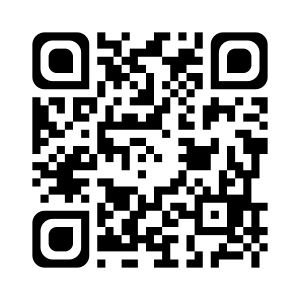 Un mot composé peut avoir un verbe, un adverbe, une préposition, un nom, un adjectif.Ex : un après-midi ; un tire-bouchon ; un long-courrier.Au pluriel :a) Le verbe, l’adverbe et la préposition restent toujours invariables.Ex : 	un chausse-pied → des chausse-pieds (verbe + nom).	une arrière-saison → des arrière-saisons (adverbe + nom).	un à-côté → des à-côtés (préposition + nom).b) L’adjectif s’accorde toujours s’il accompagne un nom (sauf demi, qui est toujours invariable).Ex : 	un amour-propre → des amours-propres (nom + adjectif).	un demi-tarif → des demi-tarifs.c) Le nom s’accorde toujours.Ex : 	un bateau-mouche → des bateaux-mouches (nom + nom). Je sais ma leçon si…ORTHO 5 Je sais ce qu’est un mot composé.ORTHO 5 Je sais écrire les mots composés au pluriel.